Zgierz dn. 28.09.2023 r.ZP.272.13.2023.MW/7INFORMACJA O PYTANIACH I ODPOWIEDZIACH DO TREŚCI SWZ III 
Na podstawie art. 284 ustawy z dnia 11 września 2019 r.  Prawo zamówień publicznych (tj. Dz. U. z 2023 r. poz. 1605 – dalej zwanej Ustawą) Powiat Zgierski w imieniu, którego działa Zarząd Powiatu Zgierskiego (dalej zwany Zamawiającym) nie modyfikuje treści Specyfikacji Warunków Zamówienia (dalej zwanej SWZ), w postępowaniu: pn.: „Montaż instalacji fotowoltaicznej na budynkach Powiatu Zgierskiego”(ID 817826).PYTANIE WYKONAWCY I: 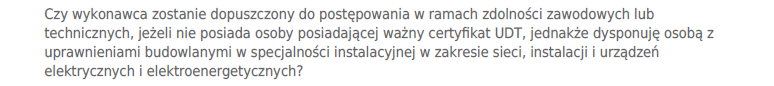 ODPOWIEDŹ ZAMAWIAJĄCEGO I: Odpowiedź dotyczą wszystkich zadań tj.: od zadania nr 1 do zadania nr 5.Ad 1. Zamawiający podtrzymuje  warunek udziału  w postępowaniu dotyczący zdolności technicznej lub zawodowej,  w brzmieniu:Wykonawca zobowiązany jest na podstawie przedłożonego wykazu osób, wykazać że dysponuje lub będzie dysponował osobami zdolnymi do wykonania zamówienia skierowanymi przez Wykonawcę do realizacji zamówienia publicznego co najmniej 1 osobą posiadającą ważny certyfikat potwierdzający kwalifikację do instalowania odnawialnych źródeł energii (OZE) wydawany przez Urząd Dozoru Technicznego posiadającą minimum 2-letnie doświadczenie wraz z podaniem zakresu wykonywanych przez nie czynności oraz informacją o podstawie do dysponowania tymi osobami;PouczenieOd niezgodnej z przepisami Ustawy czynności Zamawiającego podjętej w postępowaniu 
o udzielenie zamówienia lub zaniechania czynności, do której Zamawiający jest zobowiązany na podstawie Ustawy Wykonawcy przysługują środki ochrony prawnej.	                                                                                                                            Zarząd Powiatu Zgierskiego___________________________________________________( podpis Kierownika Zamawiającego lub osoby upoważnionej)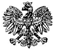 ZARZĄD  POWIATU  ZGIERSKIEGO95-100 Zgierz, ul. Sadowa 6atel. (42) 288 81 00,  fax (42) 719 08 16zarzad@powiat.zgierz.pl,    www.powiat.zgierz.pl